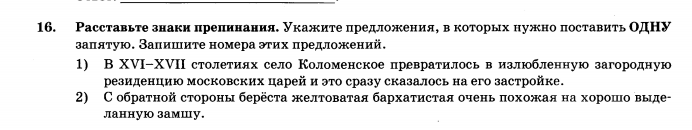 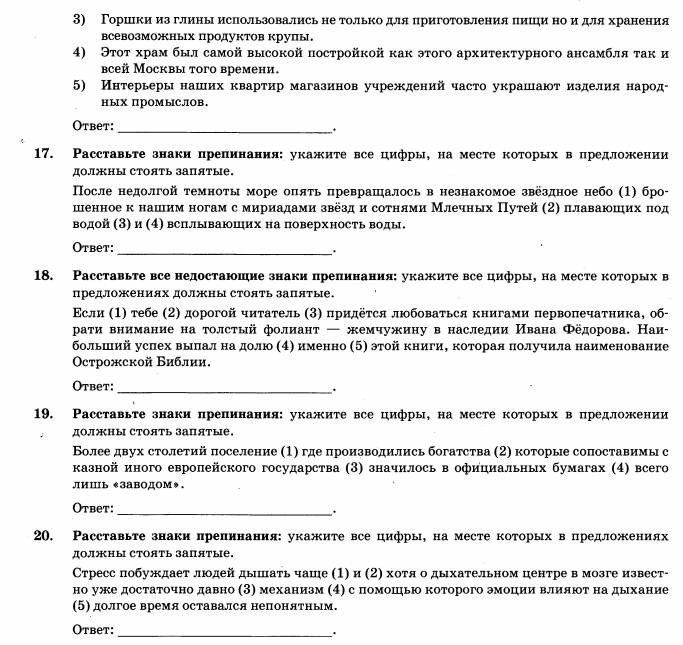 2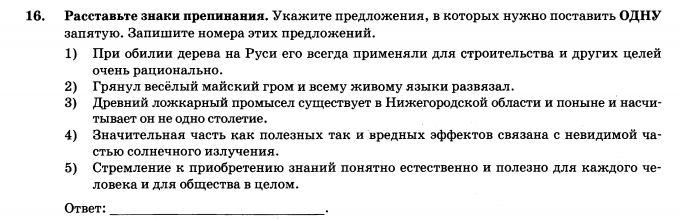 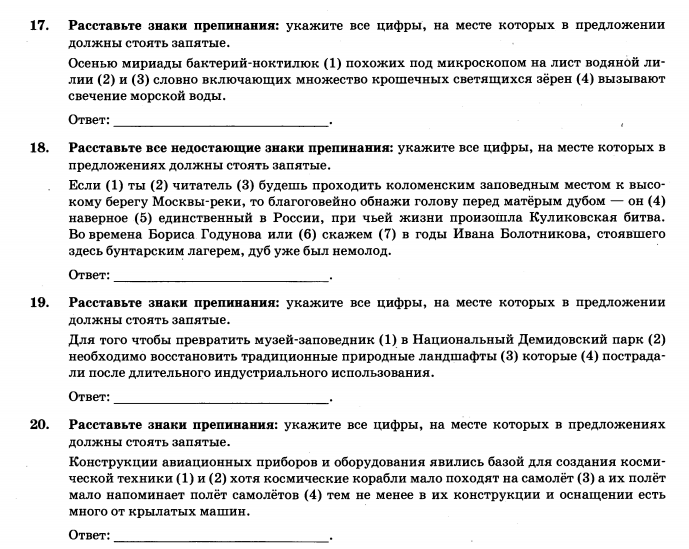 3.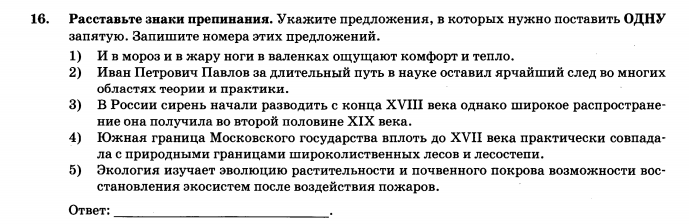 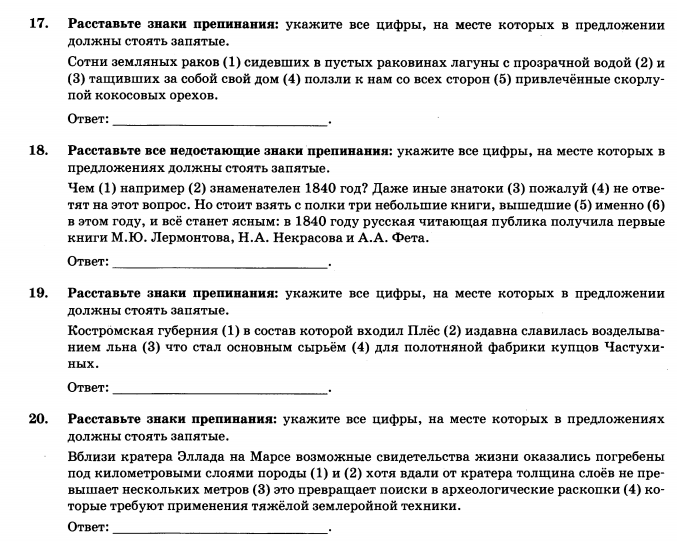 